Организационное заседание волонтерского отряда «Поиск»Формирование государственной молодежной политики не может строиться без учета современных тенденций изменений, происходящих в молодежной среде. Современные молодежные ценности во многом определяют завтрашнее состояние Российского общества. Одной из актуальной тенденцией молодежной среды является волонтерское движение.1 февраля 2019 года в МБОУ СОШ с. Посёлки состоялся организационный сбор волонтерского отряда «Поиск». На заседании активисты разработали положение о волонтерском отряде, обозначили основные направления деятельности. В ходе заседания ребята путем открытого голосования выбрали председателя отряда. Единогласно им стала Еремина Ангелина, учащаяся 11 класса.Также ребята обсудили план работы волонтерского отряда, говорили о необходимости регистрации на сайте добровольцыроссии.рф.Впереди ребят ждет много интересных и увлекательных дел, в ближайшее время волонтеры школы примут активное участие в тематической недели, посвященной 80-летию Пензенской области.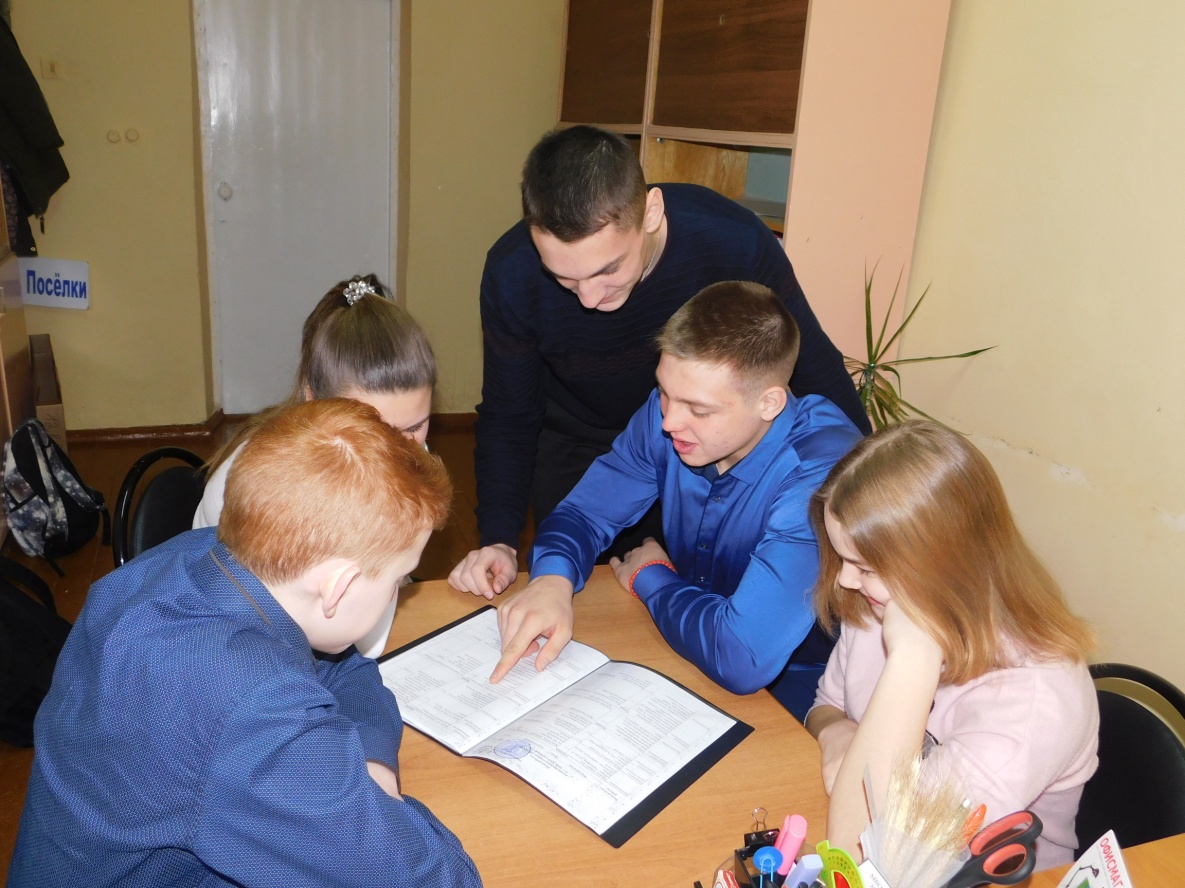 